
Fondsenwervingstips voor jouw Muskathlon	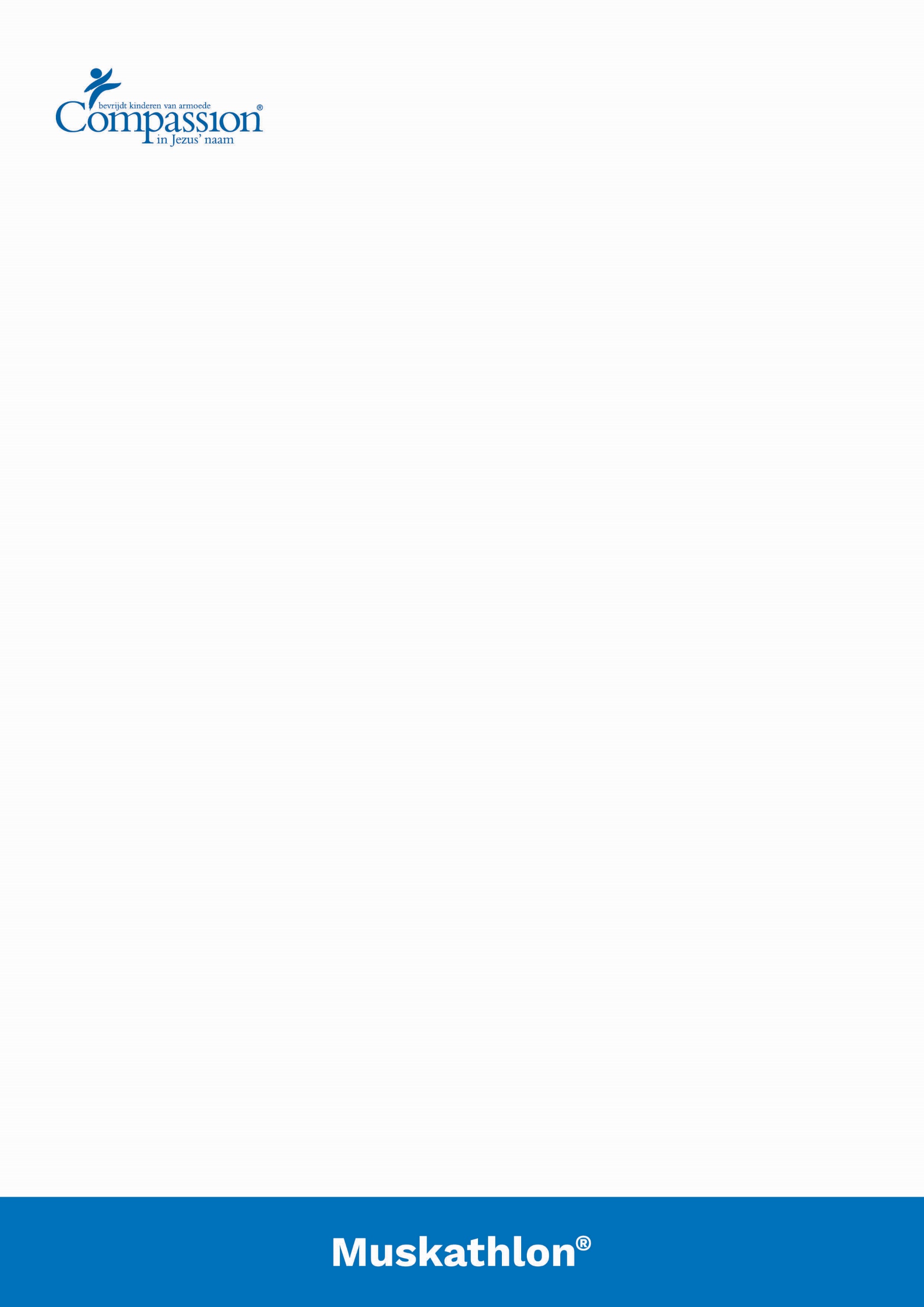 PersoonlijkGebruik je netwerkVaak zijn er in je naaste omgeving mensen die jou en het doel wat je steunt graag willen ondersteunen. Vraag 3 goede vrienden of ze het komende maanden 1 gezin willen zoeken die een kindje wil sponsoren, geef ze een informatiepakketje van een kind en neem ze mee in het verhaal van Compassion.Gebruik je social media kanalen om te laten weten dat je meedoet aan de Muskathlon. Bv: In oktober 2021 loop/fiets ik een marathon in JOUW LAND om kinderen, moeders en baby’s die in armoede leven te ondersteunen. Wil jij hen steunen of meer weten over mijn deelname, bekijk dan mijn pagina: URL persoonlijke paginaActies in je kerkNodig een ervaren spreker uit die tijdens een dienst een preek houdt over armoede en gerechtigheid, de spreker doet ook een oproep voor kindsponsoring en alle kinderen die gesponsord worden tellen voor €1000,- mee op je teller, klik hier voor meer informatie en de voorwaarden.Vraag of er een collecte gehouden mag worden.Plaats een artikeltje op het intranet of in het kerkblad met de vraag of mensen je willen sponsoren.SponsorloopOrganiseer op een basisschool een mini-Muskathlon of een sponsorloop. Zet een klein parcours uit dichtbij school en laat de kinderen zich sponsoren per rondje. Voorafgaand is het belangrijk om langs de klassen te gaan om iets te vertellen over je doel. ShirtsponsoringVraag bedrijven of ze je willen sponsoren en in ruil hiervoor zet je hun logo op je trainingsshirt, hoe groter en prominenter het logo hoe meer geld je kunt vragen.Huis aan huis collecteHet Centraal Bureau Fondsenwerving maakt jaarlijks een collecterooster. Ook zijn er een aantal collectevrije weken. Vraag bij het gemeentehuis na of er de mogelijkheid is om een vergunning te krijgen voor jouw doel, zodat je kunt collecteren in jouw dorp of stad. Jarig? Vraag deze keer een donatie voor je MuskathlonZet de link van je persoonlijke pagina of doneerpagina in de uitnodiging voor je feestje!Seizoen acties, het verkopen van bv:Oliebollen – vraag geen vaste prijs per 10 stuks maar laat ze een gift gevenFles of doosje wijn – regel een goede inkoopsprijs bij een inkoperPaaseitjes – koop een 10 kilo silo bij de Hanos en verdeel in kleinere portiesRookworsten – koop groot in bij een slager en verkoop ze per 2 stuksBloemen – tijdens Moederdag kun je hangbaskets goed verkopenChocoladeletters – tegenwoordig mag je hier in augustus al mee beginnen Paasbrood / Sintspeculaas – Vraag de lokale bakker (evt. op de markt) naar de mogelijkheden. Regel een goede inkoopsprijs. (denk ook aan bijvoorbeeld inkopen via clubkas-acties.nl)Statiegeld actie bij de supermarktHet gebeurt regelmatig dat er bakjes van goede doelen bij het lege flessen automaat staan. Kijk of jij een bus mag neerzetten bij het automaat in de plaatselijke supermarkt. Mensen kunnen hier hun bonnetjes in achterlaten. Gebruik je talentBen jij handig? Verhuur jezelf voor een klus in of rond huis.Is de belastingaangifte voor jóu geen moeite? Help anderen tegen een vergoeding.Geeft je graag sportlessen? Organiseer een bootcamp.Kun je alleen maar bier drinken? Organiseer een bierproefavond.Veiling van dienstenVraag mensen in je omgeving om iets beschikbaar te stellen die je kunt veilen, bijvoorbeeld:- 4 uur oppassen op een vrijdagavond- 3 uur tuinieren- ochtend klussen in huis- hele familie thuis knippenZet de veiling online of offline en geef mensen de mogelijkheid om te bieden, de hoogste bieder wint!Adopt a BoxMaak een vel met 100 boxen van €1,- tot €100,-. Via social media vraag je mensen een box of meerderen willen ‘adopteren’. Dit kan dus oplopen tot €5050,-! Je kunt het uitbreiden door aan het eind een winnaar te trekken die bijvoorbeeld een waardebon ontvangt.







Loterij
Vergelijkbaar met optie 11. Vraag bij lokale winkels om een waardebon of leuk pakket en verloot deze onder je volgers op social media. Met een donatie van €5,-, €10,- of €??,- (afhankelijk van waarde van het te verloten onderwerp) doen ze mee en na een vooraf gecommuniceerde sluitingsdatum trek je het winnende lootje. Eventueel kun je dit (live) filmen en delen op je social media kanalen.BenefietconcertKen je een muzikant of artiest? Vraag of hij/zij je wil ondersteunen bij een benefietconcert in je kerk. Organiseer een collecte of houd een praatje en vraag of mensen een kindje willen sponsoren.Charity-dinerVraag een kok of kook zelf een meer-gangen diner en nodig hier familie, vrienden en kennissen voor uit. Kleed de ruimte gezellig aan en zorg eventueel voor live muziek. Tijdens de avond vertel je iets over je motivatie om mee te doen en vraag of ze je willen sponsoren. MediaPlaats onder je e-mails een ‘handtekening’.Dit zorgt ervoor dat iedereen onder elke e-mail die je stuurt wordt herinnert aan de marathon. Dit kun je bij de meeste mailprogramma’s vinden onder instellingen of opties. Voorbeeld:In oktober 2021 loop/fiets ik een marathon in JOUW LAND om kinderen, moeders en baby’s die in armoede leven te ondersteunen. Wil jij hen steunen of meer weten over mijn deelname, bekijk dan mijn pagina: URL persoonlijke paginaVoeg de link van je persoonlijke pagina toe als ‘website’ op je Social media-account(s).Andere gebruikers krijgen hier een melding van en kunnen de site tegenkomen op je pagina.Zorg regelmatig voor Social media-posts.Belangrijk is dat mensen meteen begrijpen waarom jij gaat lopen, fietsen of wandelen. (een foto hierbij helpt). 

Zie ook het speciale document op de Muskathlon-pagina van jouw land op www.compassion.nl/muskathlon: Tips voor social media




Maak de ernst van je verhaal inzichtelijkBijvoorbeeld: 24,5% van de mensen in Uganda moet rondkomen van minder dan €1,- per dag. Haal meer feiten uit het document ‘Landinformatie van jouw land’.Gebruik op je Facebook-pagina een omslagfoto van de Muskathlon.Als mensen op jouw pagina komen is dit het eerste wat ze tegenkomen.Plaats een persbericht in de lokale krant	Op deze manier krijg je publiciteit in je omgeving. Zo bereik je ineens veel mensen. Het voordeel van een lokale krant is dat veel mensen die dit lezen je kennen en je in de omgeving tegen kunnen komen. Weet je niet naar welk adres je je persbericht kunt sturen, dan kan Compassion daarin hulp bieden.

Persbericht nodig? Zie het voorbeeld op de Muskathlon-pagina van jouw land op www.compassion.nl/muskathlon